Отделение Пенсионного фонда РФ по Санкт-Петербургу и Ленинградской области(наименование территориального органа Пенсионного фонда Российской Федерации)ЗАЯВЛЕНИЕ О НАЗНАЧЕНИИ ЕЖЕМЕСЯЧНОЙ КОМПЕНСАЦИОННОЙ ВЫПЛАТЫ НЕРАБОТАЮЩЕМУ ТРУДОСПОСОБНОМУ ЛИЦУ, ОСУЩЕСТВЛЯЮЩЕМУ УХОД ЗА НЕТРУДОСПОСОБНЫМ ГРАЖДАНИНОМ 1.  Иванова Ирина Ивановна(фамилия, имя, отчество (при наличии) неработающего трудоспособного лица, осуществляющего уход за нетрудоспособным гражданином)Осуществляю с ___15.10.2020__________ уход за нетрудоспособным гражданином         (дата)(фамилия, имя, отчество (при наличии) нетрудоспособного гражданина, за которым осуществляется уход)являющимся (сделать отметку в соответствующем квадрате):В настоящее время (сделать отметку в соответствующих квадратах):2. Представитель-//-(фамилия, имя, отчество (при наличии)	3.  Прошу назначить в соответствии с Указом Президента Российской Федерации от
26 декабря 2006 г. № 1455 «О компенсационных выплатах лицам, осуществляющим уход за нетрудоспособными гражданами» ежемесячную компенсационную выплату в связи с осуществлением ухода за нетрудоспособным гражданином. Выплату производить к назначенной нетрудоспособному гражданину пенсии.	4. Я предупрежден: а) о необходимости в течение пяти рабочих дней извещать территориальный орган Пенсионного фонда Российской Федерации об обстоятельствах, влекущих за собой прекращение осуществления компенсационной выплаты:о смерти нетрудоспособного гражданина или признании его в установленном порядке умершим или безвестно отсутствующим;о прекращении осуществления ухода за нетрудоспособным гражданином;о назначении лицу, осуществляющему уход, пенсии независимо от ее вида и размера;о назначении лицу, осуществляющему уход, пособия по безработице;о выполнении нетрудоспособным гражданином либо лицом, осуществляющем уход, оплачиваемой работы;о помещении нетрудоспособного гражданина в государственное или муниципальное стационарное учреждение социального обслуживания;б) о необходимости безотлагательно извещать территориальный орган Пенсионного фонда Российской Федерации об изменении места жительства лица, осуществляющего уход;  в)(указывается иное)	5. К заявлению прилагаются документы:6. Достоверность сведений, указанных в заявлении, и ознакомление с положениями пункта 4 настоящего заявления подтверждаю.страховой номер индивидуального лицевого счетастраховой номер индивидуального лицевого счетастраховой номер индивидуального лицевого счета111-222-33333,принадлежность к гражданствупринадлежность к гражданствуРФРФпроживающий (ая) в Российской Федерации:проживающий (ая) в Российской Федерации:проживающий (ая) в Российской Федерации:проживающий (ая) в Российской Федерации:адрес места жительства*Санкт-Петербург, ул. Первая, дом, 2, квартира 3Санкт-Петербург, ул. Первая, дом, 2, квартира 3Санкт-Петербург, ул. Первая, дом, 2, квартира 3Санкт-Петербург, ул. Первая, дом, 2, квартира 3,адрес места пребывания*-//--//--//--//-,адрес места фактического проживания***адрес места фактического проживания***адрес места фактического проживания***-//--//--//--//-,номер телефона+7 123 456 78 90+7 123 456 78 90,адрес электронной почтыivanova@***.ruivanova@***.ruНаименование документа, удостоверяющего личностьпаспортпаспортпаспортСерия, номер12 34 567890Дата выдачи12.12.2012Кем выданОВД Кировского района, г. АстраханиОВД Кировского района, г. АстраханиОВД Кировского района, г. АстраханиДата рождения15.12.199415.12.199415.12.1994Место рожденияг. Астраханьг. Астраханьг. АстраханьИвановой Марией Петровной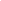 инвалидом I группы                         (за исключением инвалида с детства I группы);Хпрестарелым, нуждающимся по заключению медицинской организации в постоянном постороннем уходе;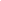 престарелым, достигшим возраста 80 летХне работаю;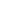 работаю,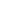 не являюсь,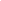 являюсьполучателем ежемесячной компенсационной выплаты в связи с осуществлением ухода за указанным нетрудоспособным гражданином в органе, осуществляющем пенсионное обеспечение в соответствии с Законом Российской Федерации от 12 февраля 1993 г. № 4468-1 «О пенсионном обеспечении лиц, проходивших военную службу, службу в органах внутренних дел, Государственной противопожарной службе, органах по контролю за оборотом наркотических средств и психотропных веществ, учреждениях и органах уголовно-исполнительной системы, и их семей»;Хне получаю,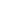 получаюпособие по безработице в соответствии с Законом Российской Федерации от 19 апреля 1991 г.          № 1032-1 «О занятости населения в Российской Федерации»;Хне обучаюсь,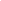 обучаюсьпо очной форме в образовательном учреждении;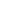 не назначалась,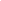 назначаласьпенсия в соответствии с законодательством Российской Федерации. адрес места жительства*адрес места жительства*-//--//--//--//--//-,адрес места пребывания**адрес места пребывания**-//--//--//--//--//-,адрес места фактического проживания***адрес места фактического проживания***адрес места фактического проживания***-//--//--//--//--//-,номер телефонаномер телефона-//-,,адрес электронной почты-//--//--//-Наименование документа, удостоверяющего личность представителя-//--//--//-Серия, номер-//-Дата выдачи-//-Кем выдан-//--//--//-Наименование документа, подтверждающего полномочия представителяНаименование документа, подтверждающего полномочия представителяНаименование документа, подтверждающего полномочия представителя-//-Серия, номер-//-Дата выдачи-//-Кем выдан-//--//--//-№ п/пНаименование документаДата заполнения заявленияПодпись гражданина (его представителя)Расшифровка подписи(инициалы, фамилия)Регистрационный номер заявленияДата приема заявленияПодпись специалиста(расшифровка подписи)